PLANINSKO DRUŠTVO RADOVLJICA, Ulica Staneta Žagarja 2 B                       4240 Radovljica                                                          MLADINSKI ODSEK           V sodelovanju z OŠ Staneta Žagarja Lipnica in Podružnično šolo Ovsiše vabi na planinski izletPKANINSKI DOM TROMEJA 1145 m /TROMEJA 1508 m (Karavanke)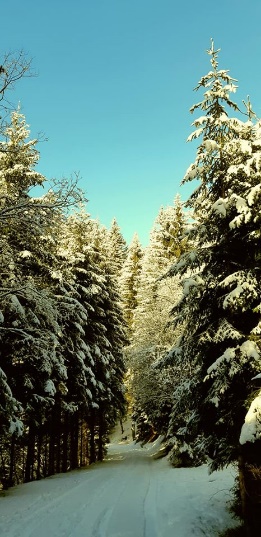 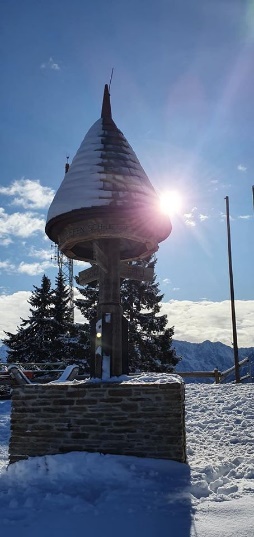  SOBOTA, 25. 1. 2020           Odhod: 
OŠ Lipnica: ob 8. 00 uri 
Podnart: ob 8.10 uri Predviden prihod:
 pred OŠ Lipnica in AMD Podnart
 med 14.00 in 14.30 uro.
Program: Tokrat bomo odšli na sneg. Mlajši planinci bodo odšli iz Rateč do Planinskega doma Tromeja, kjer bodo imeli nekaj časa za zimske radosti na snegu. S seboj lahko vzamejo lopatko za sankanje. S starejšimi planinci se bomo iz Korenskega sedla podali na Tromejo, zato prosim, da imajo ti učenci s seboj osebno izkaznico.Oprema: Osnovna planinska oprema: planinski čevlji, vremenskim razmeram primerna oblačila, topla oblačila, priporočljive so gamaše.
V nahrbtniku imamo: rezervna oblačila (majica z dolgimi in kratkimi rokavi, spodnje hlače, nogavice) rokavice, trak ali kapa, dežnik ali pelerino.  Malico, pijačo, topel čaj, dnevnik mladega planinca in pisalo.
Rok za prijavo: ČETRTEK 23. 1. 2020 do 20.00 ure.
Prijave na:  mojca.brezovec@gmail.com, dodatne informacije: Mojca Brezovec 040 850 670.                                                                                        Lep planinski pozdrav, 
                                                                                       vodnici MojcaZvonka 